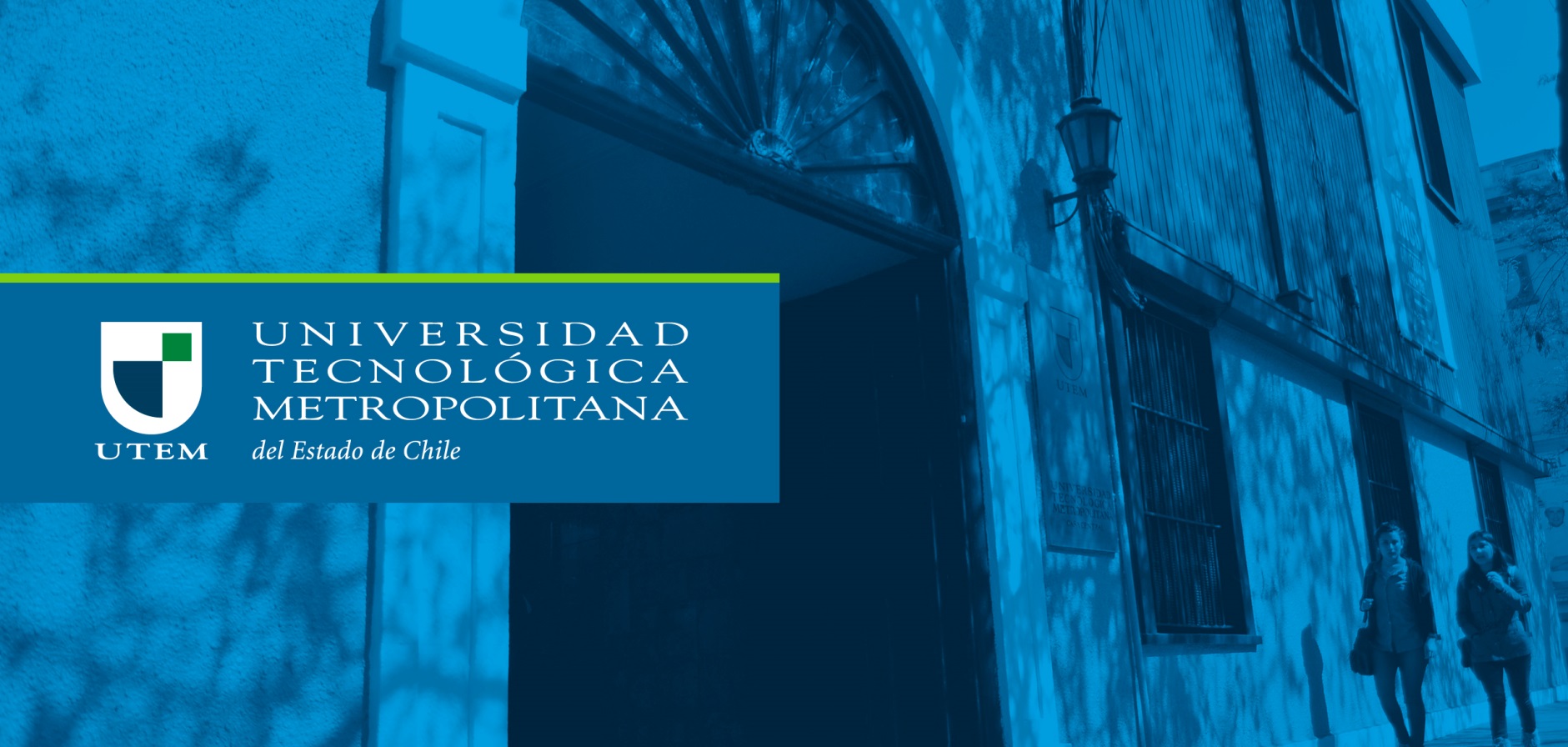 Ficha de Seguimiento del Proceso:PRESENTACIÓN DE PROGRAMAS DE POSTGRADOESTRUCTURA DE PRESENTACIÓN DE PROYECTOS POSTGRADO ÍNDICEFicha de Seguimiento del Proceso:	1A: IDENTIFICACIÓN DEL PROGRAMA	5B: ANTECEDENTES DEL PROGRAMA	7B.1 PROPÓSITO DEL PROGRAMA	7B.2 CARÁCTER DEL PROGRAMA	7B.3 OBJETIVOS DEL PROGRAMA	7B.4 PERFIL DE EGRESO	7B.5 LÍNEAS DE INVESTIGACIÓN DEL PROGRAMA	7B.6 REQUISITOS DE ADMISIÓN Y SELECCIÓN	8B.7 POLÍTICA DE VINCULACIÓN CON EL MEDIO	8B.8 ESTRATEGIAS DE AUTOEVALUACIÓN Y ASEGURAMIENTO DE LA CALIDAD DEL PROGRAMA	8B.9 MECANISMO DE SEGUIMIENTO A GRADUADOS	9B.10 BECAS Y AYUDAS DE FINANCIAMIENTO PARA LOS ESTUDIANTES	9B.11 REQUISITOS DE OBTENCIÓN DEL GRADO Y/O DIPLOMAS	9C: PROGRAMA DE ESTUDIO	10C.1 PROGRAMAS DE FORMACIÓN	10C.2 ESTRUCTURA DEL PROGRAMA	10C.3 MALLA CURRICULAR	11C.4 CUERPO ACADÉMICO DEL PROGRAMA	14C.5 APOYOS INSTITUCIONALES E INFRAESTRUCTURA	16D: PROGRAMAS DE ACTIVIDADES CURRICULARES	17D.1 PROGRAMAS DE ACTIVIDADES CURRICULARES NIVEL I	17D.2 PROGRAMAS DE ACTIVIDADES CURRICULARES NIVEL II	17E: REGLAMENTO DEL PROGRAMA DE ESTUDIOS	18F: DETECCIÓN DE NECESIDADES DEL MEDIO	25F.1 PROSPECCIÓN DEL MEDIO	25F.2 COMPETITIVIDAD DEL PROGRAMA PRESENTADO	26G: PRESUPUESTO PROGRAMA DE POSTGRADO	27G.1 GASTOS EN HONORARIOS PERSONAL DOCENTE	27G.2 ESTRUCTURA PRESUPUESTARIA	28H: ORIENTACIONES SOBRE PRODUCTIVIDAD POR COMITÉS DE ÁREA	31ANEXO H.1 FORMATO DE CURRÍCULO SIMPLIFICADO CLAUSTRO	36I:  FORMATO PROGRAMA DE ASIGNATURA	37A: IDENTIFICACIÓN DEL PROGRAMANOMBRE DEL PROGRAMAUNIDAD RESPONSABLEGRADO(S) OTORGADO(S) POR EL PROGRAMAMENCIÓN O ESPECIALIZACIÓNDIPLOMAS INTERMEDIOSARTICULACIÓN PREGRADO- POSTGRADO Y MAGÍSTER- DOCTORADOB: ANTECEDENTES DEL PROGRAMAB.1 PROPÓSITO DEL PROGRAMAB.2 CARÁCTER DEL PROGRAMAB.3 OBJETIVOS DEL PROGRAMAB.4 PERFIL DE EGRESOB.5 LÍNEAS DE INVESTIGACIÓN DEL PROGRAMA B.6 REQUISITOS DE ADMISIÓN Y SELECCIÓN (PERFIL DE INGRESO)B.7 POLÍTICA DE VINCULACIÓN CON EL MEDIOB.8 ESTRATEGIAS DE AUTOEVALUACIÓN Y ASEGURAMIENTO DE LA CALIDAD DEL PROGRAMAB.9 MECANISMO DE SEGUIMIENTO A GRADUADOSB.10 BECAS Y AYUDAS DE FINANCIAMIENTO PARA LOS ESTUDIANTESB.11 REQUISITOS DE OBTENCIÓN DEL GRADO Y/O DIPLOMASC: PROGRAMA DE ESTUDIOC.1 PROGRAMAS DE FORMACIÓNRepetir tabla las veces que necesite según la cantidad de salidas intermedias y grados.C.2 ESTRUCTURA DEL PROGRAMAC.3 MALLA CURRICULARNOMBRE DEL PROGRAMA DE ESTUDIOC.3.1 DISEÑO PROGRAMA DE ESTUDIOC.3.2 SISTEMATIZACIÓN DE COMPETENCIAS C.4 CUERPO ACADÉMICO DEL PROGRAMAC.4.1 FUNCIONAMIENTO DEL COMITÉ DE ACADÉMICO RESPONSABLE DE LA GESTIÓN DEL PROGRAMAC.4.2 RESUMEN DE CLAUSTRO ACADÉMICO DEL PROGRAMA (último 5 años)C.4.3 ACADÉMICOS COLABORADORES AL PROGRAMAC.4.4 ACADÉMICOS VISITANTES AL PROGRAMAC.5 APOYOS INSTITUCIONALES E INFRAESTRUCTURAC.5.1 Describir espacios físicos exclusivos y compartidos de que disponen los profesores y estudiantes para las actividades del programaC.5.2 Describir laboratorios, bibliotecas y otras instalaciones que utilizan los profesores y estudiantes del programa, con su respectivo equipamiento (señalar metros cuadrados)C.5.3 Centro de documentación del programa C.5.3.1 Suscripciones vigentes a revistas especializadas y/o acceso virtual a publicaciones en el área del programa C.5.3.2 Libros (títulos)C.5.3.3 Indicar las licencias de software para la especialidad del programa (si es pertinente)C.5.3.4 Indicar presupuesto anual para la actualización y/o adquisición de recursos bibliográficos y equipamiento.D: PROGRAMAS DE ACTIVIDADES CURRICULARESD.1 PROGRAMAS DE ACTIVIDADES CURRICULARES NIVEL IListar el nombre de cada Programa de Asignatura, en el mismo orden que fueron designados en el Programa de Estudio y a continuación del listado anexar los Programas según formato.11 …………12131415D.2 PROGRAMAS DE ACTIVIDADES CURRICULARES NIVEL II2122232425Anexar tantos sub- título como niveles tenga el Programa de EstudioE: REGLAMENTO DEL PROGRAMA DE ESTUDIOS REGLAMENTO DEL PROGRAMA DE ESTUDIOS DE POSTGRADO: “[NOMBRE DEL PROGRAMA]”Para el Programa de Estudios aprobado por Resolución Exenta N° [número] de [fecha]TÍTULO IDISPOSICIONES GENERALESARTÍCULO 1°El presente Reglamento establece las normas básicas y operativas para la administración del Programa, el diseño del plan y programas de actividades del [NOMBRE Y GRADO DEL PROGRAMA] aprobado por resolución [NÚMERO Y FECHA].ARTÍCULO 2°Este Reglamento se aplicará sin perjuicio de las normas contenidas en el Reglamento General de Postgrado de la Universidad Tecnológica Metropolitana, en adelante el Reglamento de Postgrado, el de Disciplina Estudiantil y el General de Facultades. Las situaciones no contempladas en este Reglamento serán resueltas en primera instancia por el Coordinador y/o Director del Programa, conjuntamente con el Director de la Escuela de Postgrado, y en segunda instancia por el Vicerrector Académico, previo informe enviado por el Coordinador y/o Director del Programa respectivo.TÍTULO IIDE LOS OBJETIVOS DEL PROGRAMA Y PERFIL DE EGRESOARTÍCULO 3°Los objetivos del programa son: [DEBE DETERMINARSE SEGÚN CADA PROGRAMA]ARTÍCULO 4°El perfil de egreso del programa de [Magíster o Doctor] de la Universidad Tecnológica Metropolitana es [DEBE DETERMINARSE SEGÚN CADA PROGRAMA].TÍTULO IIIDEL PROGRAMA DE ESTUDIOSARTÍCULO 5°El Programa de Estudio es el conjunto de actividades estructuradas en un Sistema Curricular, organizadas para la obtención, por parte del estudiante, del grado académico de [MAGISTER O DOCTORADO, SEGÚN CORERESPONDA EN CADA PROGRAMA].Las actividades que conforman al Sistema Curricular son aquellas conducentes a adquirir habilidades, competencias y logros de aprendizajes esperados, de acuerdo al perfil de egreso señalado en el artículo XX (4°). ARTÍCULO 6°Cada actividad curricular señala en el artículo anterior será registrada en un acta de notas, firmada por el Encargado de la Actividad y por el Director del Programa. Dichas actas deberán ser remitidas a la Escuela de Postgrado, que a su vez las remitirá a la Dirección de Docencia para su resguardo y registro oficial. Todo ello en conformidad a lo señalado en el artículo 22 del Reglamento General de Postgrado, sin perjuicio del sistema de registro curricular utilizado por la Institución.ARTÍCULO 7°Toda modificación al programa de estudios será propuesta por la unidad responsable a las autoridades superiores conforme al conducto regular y reglamentario definido en Reglamento General de Postgrado, en sus artículos 44 y siguientes.TÍTULO IVDE LA ADMINISTRACIÓN DEL PROGRAMAARTÍCULO 8°La administración, coordinación y control del cumplimiento del programa, corresponderá al Director o Coordinador Responsable del Programa, en conjunto al Claustro del Programa y al Comité Académico del Programa. Todo ellos según las atribuciones y competencias que corresponden a cada uno de estos órganos, los que se encuentran descritos y enumerados en los artículos 23 y siguientes del Reglamento General de Postgrado.TÍTULO VDEL PERFIL DE INGRESO Y SELECCIÓNARTÍCULO 9°El perfil de ingreso de los postulantes al Programa de [Magíster o Doctor] de la Universidad Tecnológica Metropolitana es [DEBE DETERMINARSE SEGÚN CADA PROGRAMA].ARTÍCULO 10°De la postulación. Las fechas de postulación y selección de nuevos estudiantes a los programas, serán definidas de acuerdo al Calendario Académico de Postgrado. Los postulantes, además de cumplir con los requisitos generales de postulación fijados por la Escuela de postgrado, deberán cumplir con los siguientes requisitos específicos de este Programa:[DEFINIR POR CADA PROGRAMA]ARTÍCULO 11°De la selección. La selección académica de postulantes estará a cargo del Comité Académico del Programa, la que se realizará mediante un procedimiento objetivo:[DESCRIBIR EL PROCEDIMIENTO DE SELECCIÓN DEL PROGRAMA] Recodar que el procedimiento debe cumplir con un puntaje mínimo de admisión que operará independientemente del número de vacantes ofrecidas. El procedimiento y criterios generales de selección serán publicados para conocimiento de los postulantes, quienes deberán manifestar la aceptación de los mismos al momento de formalizar la postulación, situación que deberá quedar debidamente respaldada.El resultado de la selección será informado a todos los postulantes mediante comunicado oficial, enviada por correo electrónico, en donde se incluirá la evaluación y puntuación obtenida.Una vez seleccionado el postulante en el programa, deberá cumplir con los trámites necesarios para formalizar su matrícula, y así para obtener la calidad de Estudiante de Postgrado de acuerdo al artículo 15° de este Reglamento. TÍTULO VIDE LA EVALUACIÓN, PROMOCIÓN Y ASISTENCIAARTÍCULO 12°La Evaluación de Actividades Curriculares se efectuará de la siguiente forma:Todas las actividades curriculares, exceptuando la actividad final de graduación, serán calificadas en escala de notas de 1 a 7.La nota mínima de aprobación de todas las actividades curriculares de Postgrado será de 5,0.   Las notas serán expresadas con un decimal, usando el centésimo igual o superior a 5 para aumentar en una unidad el valor decimal. Para estos efectos no se considerará la milésima. El responsable de cada actividad curricular deberá declarar la metodología de evaluación, la que debe ser informada al estudiante al inicio de ella.ARTÍCULO 13°En cada una de las Actividades Curriculares se llevará un registro de asistencia. Además de la nota mínima de aprobación señalada en el artículo anterior, estas actividades tendrán asistencia obligatoria de un [ ... ] % de dichas actividades.EI incumplimiento del porcentaje de asistencia a que se refieren el inciso anterior, será causal de reprobación de la actividad, independiente de la nota obtenida.Los justificativos de inasistencia a las Actividades Curriculares se informarán por escrito mediante una carta dirigida al Director o Coordinador del programa. Junto a ella se acompañarán todos los medios de prueba que den fe de lo señalado por el alumno.ARTICULO 14°Las Actividades Curriculares que se reprueban por inasistencia, como consecuencia de la aplicación de lo dispuesto en el artículo precedente, se consignarán en el acta de calificaciones con la expresión “Rl”, equivalente a reprobado por inasistencia. TÍTULO VIIDE LA CALIDAD DE ESTUDIANTE DE POSTGRADOARTÍCULO 15°Serán Estudiantes de Postgrado, quienes hayan sido seleccionados en este Programa de Postgrado de la Universidad Tecnológica Metropolitana y así mismo, hayan formalizado su matrícula mediante el procedimiento que esta Casa de Estudios dispone para ello.De acuerdo a su situación, los estudiantes de postgrado se clasificarán en alguna de las siguientes categorías:Estudiante Regular de Postgrado: Corresponde a aquel que ha cumplido con el pago y formalización de su matrícula anual y ha inscrito debidamente su carga académica correspondiente. Estudiante de Postgrado en Interrupción Temporal: Corresponde a aquel que tiene aprobada su solicitud de interrupción temporal, según lo establecido en el artículo XX (17°) del presente Reglamento y se encuentre dentro de los límites temporales de dicha interrupción.Estudiante Egresado de Postgrado: Corresponde a aquel que ha aprobado todo el ciclo formativo contemplado en su Programa, restándole solo la aprobación de la actividad final de graduación, según lo descrito en el artículo XX (22 y ss) del presente Reglamento. Estudiante Graduado de Postgrado: Corresponde a aquel que ha aprobado todo el ciclo formativo contemplado en un Programa, incluyendo la actividad final de graduación. Para la certificación de dicha calidad, el estudiante deberá cumplir o regularizar, además, todas las obligaciones pecuniarias y administrativas adquiridas con la universidad. Estudiante Eliminado de Postgrado: Corresponde a aquel que ha sido eliminado de un Programa, por haber incurrido en alguna de las Causales de Eliminación contempladas en el artículo XX (18°) del presente Reglamento.ARTÍCULO 16°De los Derechos de los Estudiantes de Postgrado. Los Estudiantes de Postgrado tendrán los siguientes derechos:Acceder a los reglamentos, normativas y programas que rigen sus estudios.Que se respeten las condiciones ofrecidas en los respectivos contratos de prestación de servicios educacionales.Que se cumplan los reglamentos académicos y administrativos del presente Programa.ARTÍCULO 17°Retiros Temporales. Los estudiantes de postgrado podrán solicitar interrupción temporal una sola vez durante el desarrollo de sus estudios, por un período máximo de dos semestres académicos. La solicitud deberá ser dirigida al Director del Programa, quien la someterá a discusión del Comité Académico del Programa, para su posterior presentación a la Dirección de Docencia.La no reincorporación dentro de los plazos establecidos, de un estudiante que se encuentre en retiro temporal, será causal de eliminación. ARTICULO 18°Causales de Eliminación. Los estudiantes de postgrado serán eliminados de los respectivos programas por las siguientes causas:Haber reprobado más de una actividad curricular en cualquier momento de la permanencia en el Programa o por segunda vez la misma actividad curricular.No matricularse en el período correspondiente, lo cual será considerado abandono del Programa.Haber sido sancionado con medida disciplinaria de expulsión, de acuerdo al Reglamento de Disciplina Estudiantil de la Universidad Tecnológica Metropolitana. Haber sobrepasado el tiempo límite de permanencia en el Programa. Para todos los efectos, el tiempo límite de permanencia será del 50% sobre la duración nominal del mismo. El estudiante tendrá la posibilidad de solicitar excepcionalmente un período de gracia en caso que se encuentre en su etapa de finalización de su actividad de graduación. Ello, a través de Carta dirigida al Director de la Escuela de Postgrado, quien solicitará pronunciamiento del Consejo de Postgrado para su posterior presentación a Dirección de Docencia, en caso de ser rechazo el estudiante solicitará reconsideración a la VRAC.Cualquier situación especial o no prevista respecto de los Retiros Temporales será resuelta por el Vicerrector Académico. ARTICULO 19°Los alumnos que caigan en las causales de eliminación señaladas en este título, podrán recurrir de apelación sobre dicha decisión, mediante carda fundada a Vicerrectoría, tal y como se indica en el inciso segundo del artículo 2° de este Reglamento.TÍTULO VIIIDEL RECONOCIMIENTO DE LAS ASIGNATURAS Y CONVALIDACIONESARTÍCULO 20°Criterios Generales de Convalidación. Los Programas de Postgrado podrán incluir criterios de convalidación, de acuerdo a las siguientes normas mínimas generales:Podrán convalidarse actividades curriculares específicas de pregrado de esta Casa de Estudios, la que deberán corresponder al Ciclo de Especialización establecido en la Estructura Curricular fijada en el Modelo Educativo Institucional Vigente.No se podrán convalidar actividades curriculares de pregrado o postgrado que hayan sido aprobadas con nota menor a 5,0 o equivalentes en otras escalas de evaluación. No se podrán convalidar actividades cursadas con anterioridad a 5 años de la fecha de presentación de la solicitud.Las solicitudes serán resueltas por el Comité Académico del Programa, quien definirá y asignará una nota de convalidación en caso de ser aceptadas. Sin perjuicio de lo anterior, todo estudiante del presente programa deberá tener una permanencia activa mínima, desarrollando y aprobando, al menos, un conjunto de actividades curriculares equivalente a 60 SCT-Chile, en el programa. La actividad de graduación no será convalidable en ningún caso.ARTÍCULO 21°Criterios específicos de Convalidación. Podrán convalidarse actividades curriculares cursadas en otros programas de Postgrado, de acuerdo a las siguientes normas o criterios:[DETERMINAR POR CADA PROGRAMATÍTULO IXDEL EGRESO Y LA GRADUACIÓNARTÍCULO 22°Calidad de Egresado. El alumno adquiere la calidad de egresado cuando ha cumplido con todos los requisitos que se impone el currículum del programa, restándole solamente aprobar la Actividad Final en la forma como se establece en el presente Reglamento.ARTÍCULO 23°Actividad final de Graduación. Para que el estudiante se considere graduado en [DEPENDE DEL PROGRAMA] deberá realizar una [TESIS O ACTIVIDAD PROFESIONAL RELEVANTE, EL QUE DEPENDERÁ SI ES DOCTORADO O MAGISTER, Y EL TIPO DE PROGRAMA, ACADEMICO PROFESIONAL O MIXTO] Esta actividad consiste en [DESCRIBIR DETALLADAMENTE LA ACTIVIDAD SEGÚN EL PROGRAMA, DEBE PERMITIR DEMOSTRAR LA ADQUISICIÓN, POR PARTE DEL ESTUDIANTE, DE LAS HABILIDADES, COMPETENCIAS Y LOGROS DE APRENDIZAJE DEFINIDOS EN ÉSTE.]ARTÍCULO 24° [ESTE ARTÍCULO ES SOLO EN EL CASO DE LOS DOCTORADOS, EL PROGRAMA DEBERÁ EXPLICITAR EL MECANISMO DE EVALUACIÓN]Examen de calificación previo. Previo al inicio de la Tesis, se rendirá un examen de calificación. En este se evaluarán los conocimientos y capacidades del estudiante para iniciar de manera viable el desarrollo de la mencionada Tesis.ARTÍCULO 25°Actividad de graduación es individual. La actividad de graduación debe ser de carácter individual, independiente si esta actividad está inserta en un equipo de trabajo o proyecto que involucre a más personas.ARTÍCULO 26°Profesor Guía. La actividad de graduación será supervisada y orientada por un profesor del Programa, de cualquiera de sus categorías, quien será denominado Profesor Guía de Tesis [O DE ACTIVIDAD FINAL, SEGÚN CORRESPONDA]. En cualquier caso, este Profesor Guía debe estar en posesión de un grado académico igual o superior al grado al cual opta el estudiante bajo su tutela.En caso que el Profesor Guía de Tesis [O DE ACTIVIDAD FINAL, SEGÚN CORRESPONDA] no sea un Profesor del Claustro del Programa, se deberá obligatoriamente incluir un Profesor Co-Guía, perteneciente al Claustro del Programa.ARTÍCULO 27°Evaluación de la Actividad Final. La actividad de graduación será evaluada a través de un informe escrito y una defensa pública del mismo.    ARTÍCULO 28°Informe escrito. [DETERMINAR LAS EXIGENCIAS Y DEMÁS DETALLES DE SU ENTREGA POR EL PROGRAMA RESPECTIVO]ARTÍCULO 29°Defensa Pública. La defensa pública consistirá [DETERMINAR LAS EXIGENCIAS Y DEMÁS DETALLES DE ELLA POR EL PROGRAMA RESPECTIVO].Esta será evaluada por una comisión constituida, [A LO MENOS LOS QUE SE SEÑALAN, EL PROGRAMA PUEDE TERMINAR MÁS PERSONAS, PERO NO OTRAS Y NO MENOS QUE ELLAS] por:el Profesor Guía de Tesis, un Profesor del Claustro del Programa, un profesor especialista externo al programa yel Director del Programa, quien actuará sólo como Presidente de la comisión. ARTÍCULO 30°Evaluación de la Actividad Final. Para evaluar la actividad final de graduación, se considerará independientemente la parte escrita y la defensa pública. Se aplicará una ponderación de 60% para el trabajo escrito y 40% para la defensa pública. Corresponderá al profesor especialista externo una ponderación no menor al 50%. La nota mínima de aprobación de esta actividad curricular será de 5,5 en escala de 1,0 a 7,0.TÍTULO XDE LAS CERTIFICACIONESARTÍCULO 31°El Programa de Estudio del programa contempla los siguientes grados académicos y títulos intermedios:Doctor en [DETERMINAR POR PROGRAMA]Magíster en [DETERMINAR POR PROGRAMA]Postítulo en [DETERMINAR POR PROGRAMA]Diplomado en [DETERMINAR POR PROGRAMA]La entrega de certificados de Grados Académicos se realizará de oficio por la Unidad de Títulos y Grados de la Universidad. En caso de existir certificaciones intermedias, estas se entregarán por la Unidad de Títulos y Grados de la Universidad a solicitud del estudiante.F: DETECCIÓN DE NECESIDADES DEL MEDIOF.1 PROSPECCIÓN DEL MEDIOCualquier programa de postgrado deberá incorporar como parte de la presentación de los antecedentes para el rediseño o creación de una nueva oferta académica, un análisis del medio que fundamente su pertinencia. La descripción del medio se compondrá de los siguientes elementos:Análisis del medio social: En él deberá incorporar información relativa a las proyecciones de las necesidades del país de contar con programas de postgrado en el área, sustentándose en los siguientes elementos:Identificación de áreas prioritarias y definiciones estratégicas de CONICYT.Análisis de la relación del programa con las demandas y procesos sociales, culturales, educacionales y productivos del país.Estudio de la coherencia con las necesidades de formación en el contexto de la visión institucional (Modelo Educativo y Plan de Desarrollo Estratégico Institucional).Análisis de demandas de desarrollo de la disciplina a nivel nacional e internacional.Análisis del medio educacional:Revisión (si existe) de oferta académica similar a nivel nacional (5 experiencias nacionales y al menos una experiencia internacional), que considere los siguientes elementos:Revisión los criterios de acreditación vigentes (para programas que cuenten con criterios propios)Revisión de la duración años de acreditación del programa (aplica para programas nacionales): mínimo la cantidad de años equivalentes a la acreditación institucional.Revisión de la duración en créditos SCT-CHILE/ECTS u otro sistema de créditos académicos transferibles que considere las horas de docencia directa (aula) y trabajo autónomo (extra aula).Identificación del régimen de estudios: online, semipresencial o presencial (Ejecutivo, a tiempo parcial o a tiempo completo).Identificación de la vinculación a redes nacionales e internacionales.Análisis de recursos físicos y/o tecnológicos que sustentan la implementación de los programas afines.Revisión del valor de los programas afines.Análisis del medio laboral: para los programas de tipo profesional, deberá incorporar un estudio de necesidades de puestos de trabajo que requieren de la especialización de Magíster en el área propuesta. En los siguientes términos:Estudio de demanda laboral y número de titulados en el área de los últimos  años (consultar a lo menos tres fuentes de información).Análisis de puestos laborales ofertados: funciones requeridas y áreas de desempeño que abordan profesionales con el grado de especialización que se desea ofertar.Conclusiones que fundamenten la oferta académica propuesta: de acuerdo a los datos recopilados del estudio del medio, deberá identificar los elementos que fundamentan la propuesta académica y sus énfasis, así como el aporte de valor que visualiza para los egresados y la universidad el diseño del programa de estudio del postgrado. También deberá incorporar una breve descripción de buenas prácticas académicas implementadas en programas de estudio afines y que pudieran ser implementadas en nuestra institución. F.2 COMPETITIVIDAD DEL PROGRAMA PRESENTADOG: PRESUPUESTO PROGRAMA DE POSTGRADO  G.1 GASTOS EN HONORARIOS PERSONAL DOCENTEG.2 ESTRUCTURA PRESUPUESTARIAH: ORIENTACIONES SOBRE PRODUCTIVIDAD POR COMITÉS DE ÁREADado que la acreditación de programas de postgrado debe considerar “los criterios o estándares establecidos para este fin por la comunidad científica o disciplinaria correspondiente” (según lo indica la Ley 20.129), la institución ha establecido que los claustros académicos se regirán por los mismos estándares definidos para los Comités de Área y junto con ello se regirán por las orientaciones de productividad esperada del cuerpo académico (claustro/núcleo).A saber:ANEXO H.1 FORMATO DE CURRÍCULO SIMPLIFICADO CLAUSTROESTUDIOSACTIVIDADES DOCENTES PUBLICACIONES últimos 5 añosPROYECTOS DE INVESTIGACIÓN EN PROYECTOS CONCURSABLES últimos 5 añosRepetir por cada miembro del claustro o núcleo del programa. I:  FORMATO PROGRAMA DE ASIGNATURAUNIDADES DE APRENDIZAJENombre del ProgramaResponsable ProyectoCódigoEquipo que Desarrollo Propuesta Facultad(es)Semestres TotalesSCT-Chile TotalesInstancia de ValidaciónV°B° Firma y TimbreFecha V°B°Unidad(es) involucrada(s) (Departamentos u otras)Consejo(s) de Facultad(es)Consejo de PostgradoVicerrectoría AcadémicaConsejo AcadémicoConsejo SuperiorA: IDENTIFICACIÓN DEL PROGRAMAB: ANTECEDENTES DEL PROGRAMAC: PROGRAMA DE ESTUDIOD: PROGRAMAS DE ACTIVIDADES CURRICULARESE: REGLAMENTO DEL PROGRAMA DE ESTUDIOF: DETECCIÓN DE NECESIDADES DEL MEDIOG: PRESUPUESTO PROGRAMA DE POSTGRADOH: ORIENTACIONES SOBRE PRODUCTIVIDAD POR COMITÉS DE  ÁREAI:  FORMATO PROGRAMA DE ASIGNATURANombre Programa de PostgradoESCUELA DE POSTGRADO UNIVERSIDAD TECNOLÓGICA METROPOLITANARÉGIMENJORNADAMODALIDADDEDICACIÓNDURACIÓNHORARIO REFERENCIALBimestral, Trimestral, Semestral, Anual, otraDiurna o vespertinaPresencialSemipresencialA  distanciaExclusiva, parcial, otraEn añosIndicar el horario tentativo del programaTOTAL ASIGNATURASTOTAL HORAS PEDAGÓGICAS TOTAL SCT-ChileMencione el grado o los grados que otorga el programa según normativa institucional vigente, considerando menciones y grados intermediosMencione el grado o los grados que otorga el programa según normativa institucional vigente, considerando menciones y grados intermediosFIRMA ACADÉMICO RESPONSABLE DEL PROYECTOFIRMA/TIMBRE  DIRECTOR ESCUELA DE POSTGRADOFECHA EMISIÓN: 01 de octubre de 2018FECHA DOCUMENTO: 01 de octubre de 2018En este apartado debe indicar los compromisos formativos que ofrece el programa sustentado en:La coherencia de la oferta con la misión y visión UTEM.La articulación de la oferta con el modelo educativo.La articulación del programa con el Plan de Desarrollo Institucional (a nivel institucional, de facultad y/o departamento).Breve descripción de la consistencia de la oferta con las necesidades detectadas en el medio (resumen del anexo F).Nota: si el programa cuenta con salidas intermedias, deberá indicar también sus propósitos formativos en los términos descritos.(máximo 1 página)Explicite el enfoque del programa: académico o profesional, según corresponda.Los objetivos deben incluir la información referida tanto al grado que se entregará, como a las certificaciones intermedias (diplomas, menciones, grados o postítulos) que posee el programa.(máximo 1 página)En este apartado deberá incorporar un texto narrativo sencillo, de cara al estudiante, que describa un resumen sobre el propósito formativo, los énfasis que tendrá su formación académica (grado) y de especialización profesional o disciplinaria (el programa puede tener una orientación académica, profesional o artística) y hacia donde se orienta su inserción laboral. Nota1: el texto elaborado deberá responder a las siguientes preguntas: a. ¿el texto orienta al estudiante sobre el programa a cursar?b. ¿orienta sobre el sello institucional? c. ¿Orienta sobre las características que tendrá su grado?c. ¿Orienta sobre aquellos campos en los cuales podrá insertarse de acuerdo a las competencias que tendrá al egreso del programa?Nota2: si el programa cuenta con certificaciones intermedias, deberá indicar también su perfil de egreso en los términos descritos.(máximo 1 página)Explicite las líneas de investigación de los programas de tipo académico y profesional, basarse en los lineamientos CNA para programas de postgrado.Señalar las horas de dedicación que tienen los académicos al programa, además los criterios para mantener y actualizar al cuerpo académico. Admisión: Indique las condiciones de ingreso al programa, tales como: estudios previos, licenciatura, dominio de idiomas, promedio de notas, examen de ingreso, entrevistas u otros.Selección: Indique los procedimientos contemplados en el proceso de selección de estudiantes (presentación de antecedentes, entrevista, examen u otros) con las pautas, instrumentos y criterios establecidos y formalmente ponderados. Además, informe el sistema de ingreso (semestral, anual, bianual, bienal u otro) y las ponderaciones de la evaluación.Si es necesario, indique posibilidad de nivelar a los estudiantes que no reúnen los requisitos. Respecto del idioma inglés, se solicitará como requisito transversal o será auto declarativo.También deberá explicitar el número de vacantes que tendrá el programa y su justificación.Nota: El proceso de admisión y selección deberá ser propuesto, conforme a las normas institucionales, especificadas en la resolución 750.Describir los convenios de colaboración académica y de apoyo, vigentes y formalizados (empresas, universidades u organizaciones atingentes) con que cuenta el programa, tanto con instituciones nacionales e internacionales, además del alcance de cada uno de ellos.Estos convenios deben ser institucionales o del programa, no de los académicos. Indicar cómo se realizará el seguimiento de los graduados.Evidenciar también el mecanismo de vinculación que establecerá el programa, de acuerdo al énfasis de su formación (profesional, académica o artística).Indicar de qué manera el programa velará el cumplimiento de sus objetivos y el perfil egreso a través del seguimiento a los indicadores de eficiencia del programa, tales como: titulación oportuna, retención, avance curricular, causales de deserción.Describir el Sistema de Evaluación de la docencia de los académicos que imparten asignaturas y la satisfacción con el curso (ejemplo encuestas de satisfacción a estudiantes después de cada curso).  Además, Describir instancias de regulación: reglamentos, coordinación del programa, Escuela de Postgrado. Indicar de manera explícita el mecanismo que el programa dispondrá para dar seguimiento a sus graduados, una vez finalicen el programa.Describir si se contempla la generación de un fondo de becas o ayudas a los estudiantes para financiar el costo del programaAdemás, indicar todos los beneficios que se pueden obtener por conceptos por pago de arancel y matricula (rebajas o descuentos expresados en porcentaje), indicando las condiciones en que se establecen estos beneficios (por ejemplo, rebaja de aranceles y matricula por convenio con instituciones, funcionarios, académicos, ex alumnos, entre otros).Indicar los requisitos de graduación del programa, teniéndose presente que, según Reglamento General de Postgrado (Resolución exenta N° 750 de 2017) contempla:a) Todo programa debe contemplar una actividad final de graduación que puede consistir en una tesis o actividad profesional relevante, de acuerdo al nivel de estudios (Magíster o Doctorado), y tipo de Programa (académico, profesional o mixto).b) La actividad de graduación debe ser de carácter individual, independiente si esta actividad está inserta en un equipo de trabajo o proyecto que involucre a más personas. c) La actividad de graduación debe ser acorde al Perfil de Egreso declarado por el programa, y debe permitir demostrar la adquisición, por parte del estudiante, de las habilidades, competencias y logros de aprendizaje definidos en éste.d) En el caso particular de los Programas de Doctorado, se debe contemplar un examen de calificación previo al inicio de realización de la tesis, que permita evaluar los conocimientos y capacidades del estudiante para iniciar de manera viable el desarrollo de una tesis acorde a este nivel.e) La actividad de graduación debe ser supervisada y orientada por un profesor del Programa, de cualquiera de sus categorías, quien será denominado Profesor Guía de Tesis. En cualquier caso, el Profesor Guía de Tesis debe estar en posesión de un grado académico igual o superior al grado al cual opta el estudiante bajo su tutela.f) En caso que el Profesor Guía de Tesis no sea un Profesor del Claustro del Programa, se deberá obligatoriamente incluir un Profesor Co-Guía, perteneciente al Claustro del Programa.g) La actividad de graduación será evaluada a través de un informe escrito y una defensa pública del mismo.   h) La defensa pública será evaluada por una comisión constituida, a lo menos por el Profesor Guía de Tesis, un Profesor del Claustro del Programa, un profesor especialista externo al programa y el Director del Programa, quien actuará sólo como Presidente de la comisión. i) Para evaluar la actividad final de graduación, se considerará independientemente la parte escrita y la defensa pública. Se aplicará una ponderación de 60% para el trabajo escrito y 40% para la defensa pública. Corresponderá al profesor especialista externo una ponderación no menor al 50%. La nota mínima de aprobación de esta actividad curricular será de 5,5 en escala de 1,0 a 7,0. Se debe Agregar requisitos específicos del programa en caso de existir.Programas de formación I (POSTGRADO)Programas de formación I (POSTGRADO)Programas de formación I (POSTGRADO)Programas de formación I (POSTGRADO)Nombre programa de formaciónNombre programa de formaciónNombre programa de formaciónNombre programa de formaciónCICLO DE FORMACIÓNCANTIDAD DE ACTIVIDADES CURRICULARESSCT-ChilePORCENTAJECICLO DE ESPECIALIZACIÓNCICLO DE TITULACIÓNTOTALPrograma de formación II   (Diploma o Postítulo)Programa de formación II   (Diploma o Postítulo)Programa de formación II   (Diploma o Postítulo)Programa de formación II   (Diploma o Postítulo)Nombre programa de formaciónNombre programa de formaciónNombre programa de formaciónNombre programa de formaciónCICLO DE FORMACIÓNCANTIDAD DE ACTIVIDADES CURRICULARESSCT-ChilePORCENTAJECICLO DE ESPECIALIZACIÓNTOTALC.2.1  RESUMEN DEL PROGRAMA DE ESTUDIOC.2.1  RESUMEN DEL PROGRAMA DE ESTUDIOC.2.1  RESUMEN DEL PROGRAMA DE ESTUDIOC.2.1  RESUMEN DEL PROGRAMA DE ESTUDIONombre del Programa de EstudioNombre del Programa de EstudioCódigo internoGrado que otorgaMagister o DoctoradoDuraciónDuraciónGrado que otorgaMagister o DoctoradoHoras Pedagógicas TotalesGrado que otorgaMagister o DoctoradoHoras CronológicasTotalesGrado que otorgaMagister o DoctoradoSCT-ChileDiploma IntermedioSi correspondeDuraciónDuraciónDiploma IntermedioSi correspondeHoras Pedagógicas TotalesDiploma IntermedioSi correspondeHoras CronológicasTotalesDiploma IntermedioSi correspondeSCT-ChilePostítulo IntermedioSi correspondeDuraciónDuraciónPostítulo IntermedioSi correspondeHoras Pedagógicas TotalesPostítulo IntermedioSi correspondeHoras CronológicasTotalesPostítulo IntermedioSi correspondeSCT-ChileCICLOSAÑO 1AÑO 1AÑO 1AÑO 1AÑO 2AÑO 2AÑO 2AÑO 2AÑO 3AÑO 3AÑO 3AÑO 3AÑO 3CICLOSSem 1Sem 1Sem 2Sem 2Sem 3Sem 3Sem 4Sem 4CENombre asignaturaSCTNombre asignaturaSCTNombre asignaturaSCTNombre asignaturaSCTCENombre asignaturaCODNombre asignaturaCODNombre asignaturaCODNombre asignaturaCODCENombre asignaturaNombre asignaturaNombre asignaturaNombre asignaturaCENombre asignaturaSCTCENombre asignaturaCODCENombre asignaturaCTNombre asignaturaSCTNombre asignaturaSCTCTNombre asignaturaCODNombre asignaturaCODCTNombre asignaturaNombre asignaturaNivelCiclos o ProgramasCódigoAsignaturaDuración en semanasHoras SemanalesHoras SemanalesHoras SemanalesHoras SemanalesHoras SemanalesHoras SemanalesHoras SemanalesSCT-ChileRequisitosNivelCiclos o ProgramasCódigoAsignaturaDuración en semanasHoras PedagógicasHoras PedagógicasHoras PedagógicasHoras PedagógicasHoras PedagógicasHoras PedagógicasTotal Horas CronológicasSCT-ChileRequisitosNivelCiclos o ProgramasCódigoAsignaturaDuración en semanasTeoríaLaboratorioTallerTotal AulaTotal Extra AulaTotal HorasTotal Horas CronológicasSCT-ChileRequisitos11Asignatura 0112Asignatura 0213Asignatura 0314Asignatura 0421Asignatura 0622Asignatura 0722Asignatura 0824Asignatura 09DIPLOMA INTERMEDIODIPLOMA INTERMEDIODIPLOMA INTERMEDIODIPLOMA INTERMEDIODIPLOMA INTERMEDIODIPLOMA INTERMEDIODIPLOMA INTERMEDIODIPLOMA INTERMEDIODIPLOMA INTERMEDIODIPLOMA INTERMEDIODIPLOMA INTERMEDIODIPLOMA INTERMEDIODIPLOMA INTERMEDIODIPLOMA INTERMEDIO3132333441424344POSTÍTULO INTERMEDIOPOSTÍTULO INTERMEDIOPOSTÍTULO INTERMEDIOPOSTÍTULO INTERMEDIOPOSTÍTULO INTERMEDIOPOSTÍTULO INTERMEDIOPOSTÍTULO INTERMEDIOPOSTÍTULO INTERMEDIOPOSTÍTULO INTERMEDIOPOSTÍTULO INTERMEDIOPOSTÍTULO INTERMEDIOPOSTÍTULO INTERMEDIOPOSTÍTULO INTERMEDIOPOSTÍTULO INTERMEDIO51525354GRADO DE MAGÍSTER O DOCTORGRADO DE MAGÍSTER O DOCTORGRADO DE MAGÍSTER O DOCTORGRADO DE MAGÍSTER O DOCTORGRADO DE MAGÍSTER O DOCTORGRADO DE MAGÍSTER O DOCTORGRADO DE MAGÍSTER O DOCTORGRADO DE MAGÍSTER O DOCTORGRADO DE MAGÍSTER O DOCTORGRADO DE MAGÍSTER O DOCTORGRADO DE MAGÍSTER O DOCTORGRADO DE MAGÍSTER O DOCTORGRADO DE MAGÍSTER O DOCTORGRADO DE MAGÍSTER O DOCTORDominiosCompetencias Logros de AprendizajeAsignaturasDominio 1Competencias disciplinaresDominio 1Competencias disciplinaresDominio 1Competencias disciplinaresDominio 2Competencias disciplinaresDominio 2Competencias disciplinaresDominio 3Competencias genéricasDominio 3Competencias genéricasDescribir mecanismos, criterios o normas para el funcionamiento del Comité Académico u órgano equivalente responsable de la gestión del programa.NombreTítulo profesional Grado académico más altoN° publicaciones asociadas a las líneas de investigación del programaN° publicaciones asociadas a las líneas de investigación del programaN° publicaciones asociadas a las líneas de investigación del programaAños de experiencia docente en postgradoNúmero de proyectos de investigación en el área (debiesen ser proyectos en ejecución)Número de proyectos de investigación en el área (debiesen ser proyectos en ejecución)Número de proyectos de investigación en el área (debiesen ser proyectos en ejecución)Horas totales dedicadas al programaNombreTítulo profesional Grado académico más altoWoS (exISI)ScieloOtrasAños de experiencia docente en postgradoFONDECYTFONDEFOtrosHoras totales dedicadas al programaNombreTítulo profesionalGrado académico más altoN° publicaciones asociadas a las líneas de investigación del programaN° publicaciones asociadas a las líneas de investigación del programaN° publicaciones asociadas a las líneas de investigación del programaAños de experiencia docenteNúmero de proyectos de investigación en el áreaNúmero de proyectos de investigación en el áreaNúmero de proyectos de investigación en el áreaHoras totales dedicadas al programaNombreTítulo profesionalGrado académico más altoWoS (exISI)ScieloOtras (patentes)Años de experiencia docenteFONDECYTFONDEFOtrosHoras totales dedicadas al programaNombreTítulo profesionalGrado académico más altoN° publicaciones asociadas a las líneas de investigación del programaN° publicaciones asociadas a las líneas de investigación del programaN° publicaciones asociadas a las líneas de investigación del programaAños de experiencia docenteNúmero de proyectos de investigación en el áreaNúmero de proyectos de investigación en el áreaNúmero de proyectos de investigación en el áreaHoras totales dedicadas al programaNombreTítulo profesionalGrado académico más altoWoS (exISI)ScieloOtrasAños de experiencia docenteFONDECYTFONDEFOtrosHoras totales dedicadas al programaExclusivos:Compartidos:Indique las revistas y especifique su nivel de acceso, por ejemplo, a texto completo, solo resumen, entre otros.Indicar la que existen y las que faltan (recordar el acceso a bases de datos de Biblioteca, que tiene acceso a las bases más relevantes) Indique la cantidad de títulos especializados en el área del programa a la que tienen acceso los estudiantes.Indicar cuantos existen y cuantos faltan (tener en cuenta aquellos que disponemos de manera virtual).  Indicar cuantas existen y cuantos faltanEste monto se debe reflejar en el presupuesto del programa.  Argumentar en forma sintetizada las ventajas y oportunidades de la propuesta del programa presentado y determinar su competitividad en atención a la sección F.Máximo 1 página Plantear un plan de mejoras, que permita abordar las debilidades detectadas y para subsanarlas (Plan de mejora a varios años – identificando las que competen a la Escuela o Nivel Central y las que competen al programa). Máximo 1 página GASTOS EN PERSONAL DOCENTEGASTOS EN PERSONAL DOCENTEGASTOS EN PERSONAL DOCENTEGASTOS EN PERSONAL DOCENTEGASTOS EN PERSONAL DOCENTEGASTOS EN PERSONAL DOCENTEGASTOS EN PERSONAL DOCENTEDOCENTES PROGRAMAASIGNATURACÓDIGO ASIGNATURASEMESTREHORAS TOTALESVALOR HORASUMA ALZADATOTAL HORASTOTAL HORASMONTO TOTALPRESUPUESTOPRESUPUESTOPRESUPUESTOPRESUPUESTOPRESUPUESTOPRESUPUESTOPRESUPUESTOPRESUPUESTOPRESUPUESTOPRESUPUESTOPRESUPUESTORÉGIMEN DE ESTUDIO RESOLUCIÓN  RESOLUCIÓN  NOMBRE DEL PROGRAMAPRESUPUESTODESDEHASTAHASTAHASTACÓDIGO PROGRAMACÓDIGO PROGRAMACÓDIGO PROGRAMALUGAR DE DICTACIÓNVERSIÓNVERSIÓNVERSIÓNPERÍODO DE DICTACIÓNFECHA DE INICIOFECHA DE INICIO(día/mes/año)(día/mes/año)(día/mes/año)FECHA DE TÉRMINOFECHA DE TÉRMINOFECHA DE TÉRMINOFECHA DE TÉRMINO(día/mes/año)HORARIO DE DICTACIÓNPERÍODOPERÍODOPERÍODODESDEDESDEDESDEDESDEDESDEHASTAHASTAHORARIO DE DICTACIÓNHORAS DE DOCENCIATOTAL HORASTOTAL HORASEN SALAEN SALAEN SALAEN TALLEREN TALLEREN TALLEREN TALLEREN LABORATORIOHORAS DE DOCENCIAINGRESOSINGRESOSINGRESOSINGRESOSINGRESOSINGRESOSINGRESOSINGRESOSINGRESOSINGRESOSINGRESOSINGRESOSINGRESOSINGRESOSINGRESOSINGRESOSINGRESOSINGRESOSINGRESOSITEM 1ITEM 1ITEM 1ITEM 1ITEM 1DETALLE DE INGRESOSDETALLE DE INGRESOSDETALLE DE INGRESOSDETALLE DE INGRESOSDETALLE DE INGRESOSDETALLE DE INGRESOSDETALLE DE INGRESOSDETALLE DE INGRESOSDETALLE DE INGRESOSDETALLE DE INGRESOSDETALLE DE INGRESOSDETALLE DE INGRESOSDETALLE DE INGRESOSDETALLE DE INGRESOSMENSUALMENSUALNº ALUMNOSNº ALUMNOSNº ALUMNOSNº DE CUOTASNº DE CUOTASNº DE CUOTASARANCELARANCELARANCELTOTALESTOTALESTOTALES1.1 1.1 MATRICULA ALUMNOS NUEVOSMATRICULA ALUMNOS NUEVOSMATRICULA ALUMNOS NUEVOS1.2 1.2 MATRICULA ALUMNOS ANTIGUOSMATRICULA ALUMNOS ANTIGUOSMATRICULA ALUMNOS ANTIGUOS1.3 1.3 ARANCEL ALUMNOS NUEVOSARANCEL ALUMNOS NUEVOSARANCEL ALUMNOS NUEVOS1.4 1.4 ARANCEL ALUMNOS ANTIGUOS (VALOR PROMEDIO)ARANCEL ALUMNOS ANTIGUOS (VALOR PROMEDIO)ARANCEL ALUMNOS ANTIGUOS (VALOR PROMEDIO)1.5 1.5 ARANCEL ALUMNOS CON REBAJASARANCEL ALUMNOS CON REBAJASARANCEL ALUMNOS CON REBAJASTOTAL ALUMNOSTOTAL ALUMNOSSUBTOTAL INGRESOSSUBTOTAL INGRESOSSUBTOTAL INGRESOSSUBTOTAL INGRESOSSUBTOTAL INGRESOSSUBTOTAL INGRESOSPROVISION INCOBRABLES POR MOROSIDADPROVISION INCOBRABLES POR MOROSIDADPROVISION INCOBRABLES POR MOROSIDADPROVISION INCOBRABLES POR MOROSIDADPROVISION INCOBRABLES POR MOROSIDADPROVISION INCOBRABLES POR MOROSIDADPROVISION INCOBRABLES POR MOROSIDADPROVISION INCOBRABLES POR MOROSIDADPROVISION INCOBRABLES POR MOROSIDADPROVISION INCOBRABLES POR MOROSIDADPROVISION INCOBRABLES POR MOROSIDADPROVISION INCOBRABLES POR MOROSIDADPROVISION INCOBRABLES POR MOROSIDAD%%%TOTAL DE INGRESOS ESPERADOSTOTAL DE INGRESOS ESPERADOSTOTAL DE INGRESOS ESPERADOSTOTAL DE INGRESOS ESPERADOSTOTAL DE INGRESOS ESPERADOSTOTAL DE INGRESOS ESPERADOSTOTAL DE INGRESOS ESPERADOSTOTAL DE INGRESOS ESPERADOSTOTAL DE INGRESOS ESPERADOSTOTAL DE INGRESOS ESPERADOSTOTAL DE INGRESOS ESPERADOSTOTAL DE INGRESOS ESPERADOSTOTAL DE INGRESOS ESPERADOSTOTAL DE INGRESOS ESPERADOSTOTAL DE INGRESOS ESPERADOSTOTAL DE INGRESOS ESPERADOSDETALLE DE GASTOS DE OPERACIÓNDETALLE DE GASTOS DE OPERACIÓNDETALLE DE GASTOS DE OPERACIÓNDETALLE DE GASTOS DE OPERACIÓNDETALLE DE GASTOS DE OPERACIÓNDETALLE DE GASTOS DE OPERACIÓNDETALLE DE GASTOS DE OPERACIÓNDETALLE DE GASTOS DE OPERACIÓNDETALLE DE GASTOS DE OPERACIÓNDETALLE DE GASTOS DE OPERACIÓNDETALLE DE GASTOS DE OPERACIÓNDETALLE DE GASTOS DE OPERACIÓNDETALLE DE GASTOS DE OPERACIÓNDETALLE DE GASTOS DE OPERACIÓNDETALLE DE GASTOS DE OPERACIÓNDETALLE DE GASTOS DE OPERACIÓNDETALLE DE GASTOS DE OPERACIÓNITEM 2ITEM 2ITEM 2GASTOS EN PERSONALGASTOS EN PERSONALGASTOS EN PERSONALGASTOS EN PERSONALGASTOS EN PERSONALGASTOS EN PERSONALGASTOS EN PERSONALGASTOS EN PERSONALGASTOS EN PERSONALGASTOS EN PERSONALGASTOS EN PERSONALGASTOS EN PERSONALGASTOS EN PERSONALGASTOS EN PERSONAL2.12.1DOCENTES PROGRAMAASIGNATURAASIGNATURACOD.ASIGNATURACOD.ASIGNATURACOD.ASIGNATURASEMESTRESEMESTRESEMESTREHORAS TOTALESHORAS TOTALESHORAS TOTALESVALOR HORAVALOR HORASUMA ALZADA2.12.12.12.12.1.12.1.1RESUMEN HOJA "HONORARIOS DOCENTES"RESUMEN HOJA "HONORARIOS DOCENTES"RESUMEN HOJA "HONORARIOS DOCENTES"TOTAL HORASTOTAL HORASTOTAL HORASMONTO TOTALMONTO TOTALMONTO TOTALMONTO TOTALMONTO TOTAL2.22.2ADMINISTRACIONDURACIÓNDURACIÓNVALOR HORAVALOR HORAHORAS MENSUALESHORAS MENSUALESHORAS MENSUALESMONTO MENSUALMONTO MENSUALMONTO MENSUALNÚMERO DE MESESNÚMERO DE MESESNÚMERO DE MESESSUMA ALZADA2.2.12.2.1DIRECCIÓN 2.2.22.2.2COMITÉS 2.2.32.2.3OTRO TOTAL GASTO EN PERSONALTOTAL GASTO EN PERSONALTOTAL GASTO EN PERSONALTOTAL GASTO EN PERSONALTOTAL GASTO EN PERSONALTOTAL GASTO EN PERSONALTOTAL GASTO EN PERSONALTOTAL GASTO EN PERSONALTOTAL GASTO EN PERSONALTOTAL GASTO EN PERSONALTOTAL GASTO EN PERSONALTOTAL GASTO EN PERSONALTOTAL GASTO EN PERSONALTOTAL GASTO EN PERSONALDETALLE  DE GASTOS DE OPERACIÓNDETALLE  DE GASTOS DE OPERACIÓNDETALLE  DE GASTOS DE OPERACIÓNDETALLE  DE GASTOS DE OPERACIÓNDETALLE  DE GASTOS DE OPERACIÓNDETALLE  DE GASTOS DE OPERACIÓNITEM 3ITEM 3GASTOS GENERALESGASTOS GENERALESGASTOS GENERALESGASTOS GENERALESITEMESPECIFICACIÓNCANTIDADVALOR UNITARIOSUMA  ALZADA3.1MATERIALES DE ENSEÑANZA Materiales de estudios3.2PUBLICIDAD Y DIFUSIÓN3.3ARRIENDOS 3.3.1APORTE MANTENCION DE SALAS  DE LA UTEM 3.3.2APORTE MANTENCION DE LABORATORIOS DE LA UTEM 3.4CONSUMOS BÁSICOS (agua, luz, etc.)3.5INSUMOS BREAK3.6INSUMOS COMPUTACIONALES3.7MATERIALES PARA OFICINA3.8INVERSIONES3.8.1INVERSIONES MAQUINARIAS3.8.2INVERSIONES EQUIPOS  COMPUTACIONALES3.8.3INVERSIONES MUEBLES3.9IMPREVISTOS3.10CORRESPONDENCIA3.11ESTAMPILLAS3.12GASTO COBRANZA BANCARIALetraSUBTOTAL DE GASTOS GENERALESSUBTOTAL DE GASTOS GENERALESSUBTOTAL DE GASTOS GENERALESSUBTOTAL DE GASTOS GENERALESSUBTOTAL DE GASTOS GENERALESAPORTE  UTEM  (OVERHEAD UTEM)APORTE  UTEM  (OVERHEAD UTEM)APORTE  UTEM  (OVERHEAD UTEM)%APORTE ESCUELA POSTGRADO (OVERHEAD ESCUELA)APORTE ESCUELA POSTGRADO (OVERHEAD ESCUELA)APORTE ESCUELA POSTGRADO (OVERHEAD ESCUELA)%TOTAL GASTOS (APORTES+SUBTOTAL DE GASTOS GENERALES)TOTAL GASTOS (APORTES+SUBTOTAL DE GASTOS GENERALES)TOTAL GASTOS (APORTES+SUBTOTAL DE GASTOS GENERALES)TOTAL GASTOS (APORTES+SUBTOTAL DE GASTOS GENERALES)TOTAL GASTOS (APORTES+SUBTOTAL DE GASTOS GENERALES)RESULTADO ESPERADO (TOTAL INGRESOS – TOTAL GASTOS)RESULTADO ESPERADO (TOTAL INGRESOS – TOTAL GASTOS)RESULTADO ESPERADO (TOTAL INGRESOS – TOTAL GASTOS)RESULTADO ESPERADO (TOTAL INGRESOS – TOTAL GASTOS)RESULTADO ESPERADO (TOTAL INGRESOS – TOTAL GASTOS)COMITÉ DE ÁREAORIENTACIONES DE PRODUCTIVIDADComité de Artes, Arquitectura y Urbanismo (Vigente a partir  del 18-06-2015).Para Doctorado*:• Publicaciones en los últimos 5 años:- 2 publicaciones (ISI, Scopus o equivalente; 1 como máximo de la propia institución) y/o 1 libro con referato externo y/o producción y/o producción y circulación de obra.- 4 de otras publicaciones con comité editorial y/o 1 libro sin referato externo y/o producciones artísticas u otras equivalentes con circulación.• Participación como investigador responsable o co-investigador y/o líder de una disciplina específica en un proyecto con financiamiento externo y/o dos proyectos con financiamiento interno respectivo a cada institución.*Considerar solo la productividad pertinente con el carácter y objetivos del programa.Para Magíster Académico*:• Publicaciones en los últimos 5 años:- 1 publicación (ISI, Scopus o equivalente)  y/o  1  libro  con  referato  externo  y/o  producción  y  circulación de obra.- 2 de otras publicaciones con comité editorial y/o 1 libro sin referato externo y/o producciones artísticas u otras equivalentes con circulación.• Participación como investigador responsable o co-investigador y/o líder de una disciplina específica en un proyecto con financiamiento externo y/o dos proyectos con financiamiento interno respectivo a cada institución.*Considerar solo la productividad pertinente con el carácter y objetivos del programa.Para Magíster Profesional*:• Publicaciones en los últimos 5 años:- Experiencia profesional destacada en el área de especialización y/o 1 publicación (ISI, Scopus o  equivalente) y/o 1 libro con referato externo y/o producción y circulación de obra.• Participación como investigador responsable o coinvestigador y/o líder de una disciplina específica en   un  proyecto  con financiamiento  externo y/o  dos  proyectos  con financiamiento  interno respectivo  a  cada institución y/o 1 obra reconocida y/o 3 asistencias técnicas.*Considerar solo la productividad pertinente con el carácter y objetivos del programa.Comité de Ciencias Biológicas (Vigente a partir del 20-05-2015).Para Doctorado:• 8 publicaciones ISI por académico en los últimos 5 años.• 1 proyecto de investigación adjudicado en calidad de investigador responsable (Fondecyt, Fondef o proyectos concursables del Anexo Nº 1), en los últimos 5 años.Para Magíster Académico:• 5 publicaciones ISI por académico en los últimos 5 años.• 1 proyecto de investigación adjudicado en calidad de investigador responsable o co-investigador (Fondecyt, Fondef o proyectos concursables del Anexo Nº 1), en los últimos 5 años.Magíster Profesional:• 5 publicaciones ISI, Scielo o Scopus por académico en los últimos 5 años.• 1 proyecto de investigación adjudicado en calidad de investigador responsable, co-investigador o investigador asociado (Fondecyt, Fondef o proyectos concursables del Anexo Nº 1), en los últimos 5 años.Anexo Nº 1: CEE, FIA, Milenio1, FondapComité Ciencias Económicas y Administrativas (Vigente a partir del 18-06-2015).Para Doctorado:• 2 publicaciones ISI en los últimos 3 años.Para Magíster Académico:• 2 publicaciones ISI en los últimos 5 años.Para Magíster Profesional*:• 2 publicaciones ISI, o 3 Scielo, o 3 con Comité Editorial, o al menos 5 consultoría en los últimos 5 años**.* Se evaluará cualitativamente la trayectoria y actividad profesional.** Sólo se puede realizar equivalencia y combinatorias entre publicaciones ISI y Scielo. En este sentido 1 ISI equivale a 2 Scielo.Comité de Ciencias de la Ingeniería y de la Tierra (Vigente a partir del 18-06-2015). Para Doctorado y Magíster Académico:• 1 publicación ISI por año por académico en los últimos 5 años.• 1 proyecto FONDECYT o equivalente, en calidad de investigador responsable, durante los últimos 5 años.Para Magíster Profesional:En los últimos 5 años:• 3 Publicaciones ISI. Una de ellas puede ser reemplazada por dos publicaciones incluidas en otros índices de publicaciones científicas o por dos artículos de Proceedings de Conferencias con referato.• Más al menos una de las siguientes alternativas:Dirección de un proyecto de investigación, como: Fondecyt, Fondef, Innova Corfo, u otro de apoyo al fortalecimiento de la Ciencia y la Tecnología, oUna patente otorgada, o Dirección de 2 proyectos profesionales de alto grado de especialización, indicando: duración, cliente y título del informe. El Comité, en el análisis de productividad ISI, realiza dos contabilizaciones:1.- Análisis global del claustro/núcleo: se cuentan las ISI sin repetición, dentro de los miembros del claustro (es decir, si son 3 autores, y los 3 son miembros del claustro se contabiliza 1/3 de ISI para cada uno, en cambio sí sólo uno es miembro del claustro se contabiliza 1 ISI entera), esto con el objetivo de no duplicar una publicación, en el promedio de publicaciones ISI. 2.- Análisis individual de miembros del claustro/núcleo: se contabilizan todas las publicaciones ISI (con o sin repetición), con el objetivo de conocer cuántos miembros del claustro cumplen con el indicador.Comité de Ciencias Sociales, Políticas y de la Comunicación (Vigente a partir del 18-06-2015). Para Doctorado (corresponde al cumplimiento por académico de lo siguiente):•  Al menos 30 puntos de productividad según los indicadores de tabla en anexo 1 en los últimos cinco años.•  Al menos:- 1 proyecto de investigación Fondecyt-Fondef-Fondap o equivalente, como investigador responsable en los últimos cinco años o,- 2 proyectos de investigación Fondecyt-Fondef-Fondap o equivalente, como co-investigador en los últimos cinco años o,- 3 proyectos de investigación con financiamiento de su institución, como investigador responsable en los últimos cinco años.Para Magíster Académico (corresponde al cumplimiento por académico de lo siguiente):• Al menos 20 puntos de productividad según los indicadores de tabla en anexo 1 en los últimos cinco años.•  Al menos:- 1 proyecto de investigación Fondecyt-Fondef-Fondap o equivalente, como investigador responsable en los últimos cinco años o,- 2 proyectos de investigación Fondecyt-Fondef-Fondap o equivalente, como co-investigador en los últimos cinco años o,- 3 proyectos de investigación con financiamiento de su institución, como investigador responsable en los últimos cinco años.Para Magíster Profesional (corresponde al cumplimiento por académico de lo siguiente):• Al menos 8 años de trayectoria profesional destacada y demostrable (consultorías, asistencias técnicas, asesorías, pertenencia a directorios, colegios profesionales, proyectos de intervención, o equivalente).• Cabe destacar que se evaluará al claustro académico completo, en el caso de un Magíster Profesional con el siguiente indicador adicional:- Al menos el 25% del claustro académico debe cumplir los indicadores de productividad del Magíster Académico.- Al menos el 25% del claustro debe cumplir los indicadores del Magíster Profesional.Anexo 1:Comité de Física y Astronomía (Vigente a partir del 31-03-2016).Para Doctorado• 5 ISI con factor de impacto sobre 1.0 por académico, en los últimos 5 años.Para Magister Académico• 3 ISI con factor de impacto sobre 1.0 por académico, en los últimos 5 años.Para Magister Profesional• 3 ISI o patentes por académico, en los últimos 5 años.ASTRONOMIA Para Doctorado• 10 ISI con factor de impacto sobre 1.0 por académico, en los últimos 5 años.Para Magister Académico• 6 ISI con factor de impacto sobre 1.0 por académico, en los últimos 5 años.Comité de Humanidades (Vigente a partir del 18-06-2015). Para Doctorado:• 2 artículos ISI o Scopus o Scielo; o 1 libro en editorial con referato externo más 1 artículo en revista   indexada o capítulo de libro (por profesor en los últimos 5 años); y• 1 proyecto de investigación (por profesor en los últimos 5 años).Para Magíster Académico:• 1 artículo: ISI o Scopus o Scielo; o 1 libro en editorial con referato externo más 1 artículo en revista indexada o capítulo de libro (por profesor en los últimos 5 años); y• 1 proyecto de investigación (por profesor en los últimos 5 años).Para Magíster Profesional:• 5 años de experiencia profesional (asistencia técnica, consultorías, jefe de proyecto) y 5 años de docencia, en los últimos 10 años; o• 1 publicación ISI, Scopus o Scielo, en el área, en los últimos 5 años.Comité   de   Química(Vigente a partir del18-06-2015) Para Doctorado:• Poseer una sumatoria de Factor de Impacto igual o mayor a 20 durante los últimos 5 años (en base ISI  2010).• 1 proyecto FONDECYT o equivalente en calidad de investigador responsable durante los últimos 5 años.Para Magíster:• Poseer una sumatoria de Factor de Impacto igual o mayor a 15 durante los últimos 5 años (en base ISI  2010)• 1 proyecto de Fondos concursables o equivalente en calidad de investigador responsable durante los últimos 5 años.Comité de Matemáticas           y Estadísticas (Vigente a partir del 18-06-2015).Para Doctorado:Cuerpo Académico• 3 publicaciones ISI en los últimos 5 años.Claustro Académico• 3 publicaciones ISI en los últimos 5 años.1 proyecto FONDECYT o equivalente (concursable) en calidad de investigador responsable durante los últimos 5 años.Para Magíster:2 publicaciones ISI en los últimos 5 años.Comité de Ciencias Forestales y Agronómicas (Vigente a  partir del 18-06- 2015).Para Doctorado:• Poseer 1 publicación ISI en promedio por académico por año en últimos 5 años y• Poseer 1 proyecto concursable externo (FONDECYT o equivalente*) en calidad de investigador responsable en los últimos 5 años.Para Magíster Académico:•Poseer 1 publicación ISI en promedio por académico por año en últimos 5 años• Poseer 1 proyecto concursable externo (FONDECYT o equivalente*) en calidad de investigador responsable o colaborador en los últimos 5 años.(* Equivalente: FIA, FONDEF, FONIS, otros. Los que serán evaluados por el Comité de Área).Para Magíster Profesional:A los menos 4 miembros de los directores de tesis debe cumplir el indicador del magíster académico. Asimismo, los directores de tesis restantes deberán poseer un valor mínimo de 8 puntos en los últimos 5 años, considerando los siguientes valores:-     Publicación ISI: 3 puntos.-     Publicación Indexada no ISI: 2 puntos.-     Asesorías técnicas relevantes: 1 punto.Comité de Ciencias del Mar (Vigente a partir del 18-06-2015)Para Doctorado y Magíster:1 publicación ISI, en promedio, por académico, por año, en los últimos 5 años.1 proyecto FONDECYT o proyecto de fondo concursable, adjudicado como investigador responsable en los últimos 5 añosNOMBRE:ANTECEDENTES ACADÉMICOSÁREA DEL CONOCIMIENTOINSTITUCIÓNAÑOTÍTULO PROFESIONALMAGÍSTERDOCTORADOOTROS ESTUDIOSNIVELESPECIALIDADINSTITUCIÓNAÑOPREGRADOPOSTGRADOSDOCTORADOOTROSTÍTULOTIPO DE PUBLICACIÓNAÑONOMBREROLAÑOIDENTIFICACIÓNIDENTIFICACIÓNIDENTIFICACIÓNIDENTIFICACIÓNIDENTIFICACIÓNIDENTIFICACIÓNIDENTIFICACIÓNNombreNombre de la asignatura (máximo 50 caracteres).Nombre de la asignatura (máximo 50 caracteres).Nombre de la asignatura (máximo 50 caracteres).Nombre de la asignatura (máximo 50 caracteres).Nombre de la asignatura (máximo 50 caracteres).Nombre de la asignatura (máximo 50 caracteres).Código AsignaturaUso VRACTipo de asignaturaTipo de asignaturaObligatoria / ElectivaObligatoria / ElectivaObligatoria / ElectivaRequisitoSeñalar condición inmediatamente anteriorSeñalar condición inmediatamente anteriorSeñalar condición inmediatamente anteriorSeñalar condición inmediatamente anteriorSeñalar condición inmediatamente anteriorSeñalar condición inmediatamente anteriorSCT-ChileIndicar cantidad de créditos SCT (en números enteros)ModalidadModalidadPresencial, semipresencial, o a distanciaPresencial, semipresencial, o a distanciaPresencial, semipresencial, o a distanciaHoras Pedagógicas SemanalesAulaAulaAulaExtra AulaHoras TotalesRégimenHoras Pedagógicas SemanalesTeoríaTallerLaboratorioHoras Pedagógicas Semanalescantidad de horas pedagógicascantidad de horas pedagógicascantidad de horas pedagógicascantidad de horas pedagógicasHoras Aula
+ extra aulabimestral
trimestral
semestral
anualCiclo  o Programa de FormaciónCiclo de Especialización/Ciclo de TitulaciónCiclo de Especialización/Ciclo de TitulaciónCiclo de Especialización/Ciclo de TitulaciónCiclo de Especialización/Ciclo de TitulaciónCiclo de Especialización/Ciclo de TitulaciónCiclo de Especialización/Ciclo de TitulaciónVigencia desdeIndicar FechaIndicar FechaCódigo ProgramaCódigo ProgramaDESCRIPCIÓN DE LA ASIGNATURADESCRIPCIÓN DE LA ASIGNATURADESCRIPCIÓN DE LA ASIGNATURADESCRIPCIÓN DE LA ASIGNATURADESCRIPCIÓN DE LA ASIGNATURADESCRIPCIÓN DE LA ASIGNATURADESCRIPCIÓN DE LA ASIGNATURAEn este apartado deberá señalar el propósito formativo disciplinar de la asignatura; también las orientaciones generales de esta y su vinculación  explícita con otras asignaturas del programa de estudio.
(máximo 200 palabras)En este apartado deberá señalar el propósito formativo disciplinar de la asignatura; también las orientaciones generales de esta y su vinculación  explícita con otras asignaturas del programa de estudio.
(máximo 200 palabras)En este apartado deberá señalar el propósito formativo disciplinar de la asignatura; también las orientaciones generales de esta y su vinculación  explícita con otras asignaturas del programa de estudio.
(máximo 200 palabras)En este apartado deberá señalar el propósito formativo disciplinar de la asignatura; también las orientaciones generales de esta y su vinculación  explícita con otras asignaturas del programa de estudio.
(máximo 200 palabras)En este apartado deberá señalar el propósito formativo disciplinar de la asignatura; también las orientaciones generales de esta y su vinculación  explícita con otras asignaturas del programa de estudio.
(máximo 200 palabras)En este apartado deberá señalar el propósito formativo disciplinar de la asignatura; también las orientaciones generales de esta y su vinculación  explícita con otras asignaturas del programa de estudio.
(máximo 200 palabras)En este apartado deberá señalar el propósito formativo disciplinar de la asignatura; también las orientaciones generales de esta y su vinculación  explícita con otras asignaturas del programa de estudio.
(máximo 200 palabras)RELACIÓN DE LA ASIGNATURA CON EL PERFIL DE EGRESORELACIÓN DE LA ASIGNATURA CON EL PERFIL DE EGRESORELACIÓN DE LA ASIGNATURA CON EL PERFIL DE EGRESORELACIÓN DE LA ASIGNATURA CON EL PERFIL DE EGRESORELACIÓN DE LA ASIGNATURA CON EL PERFIL DE EGRESORELACIÓN DE LA ASIGNATURA CON EL PERFIL DE EGRESORELACIÓN DE LA ASIGNATURA CON EL PERFIL DE EGRESOSeñale cómo la asignatura tributa al perfil de egreso, indicando de manera explícita como se alinea la asignatura a los dominios del perfil y sus competencias profesionales y genéricas. 
(máximo 200 palabras).Señale cómo la asignatura tributa al perfil de egreso, indicando de manera explícita como se alinea la asignatura a los dominios del perfil y sus competencias profesionales y genéricas. 
(máximo 200 palabras).Señale cómo la asignatura tributa al perfil de egreso, indicando de manera explícita como se alinea la asignatura a los dominios del perfil y sus competencias profesionales y genéricas. 
(máximo 200 palabras).Señale cómo la asignatura tributa al perfil de egreso, indicando de manera explícita como se alinea la asignatura a los dominios del perfil y sus competencias profesionales y genéricas. 
(máximo 200 palabras).Señale cómo la asignatura tributa al perfil de egreso, indicando de manera explícita como se alinea la asignatura a los dominios del perfil y sus competencias profesionales y genéricas. 
(máximo 200 palabras).Señale cómo la asignatura tributa al perfil de egreso, indicando de manera explícita como se alinea la asignatura a los dominios del perfil y sus competencias profesionales y genéricas. 
(máximo 200 palabras).Señale cómo la asignatura tributa al perfil de egreso, indicando de manera explícita como se alinea la asignatura a los dominios del perfil y sus competencias profesionales y genéricas. 
(máximo 200 palabras).LOGROS DE APRENDIZAJESLOGROS DE APRENDIZAJESLOGROS DE APRENDIZAJESTipos y Niveles de CompetenciaLogros de AprendizajeProcesos de evaluaciónProcesos de evaluaciónAcadémica y/o profesional

indicar las competencias profesionales a que apunte la asignatura, en nombre y nivelEspecificar los logros de aprendizaje, de acuerdo a la competencia declarada. 
Un Logro de Aprendizaje de acuerdo a nuestro modelo educativo es el “Nivel de conocimientos, habilidades y/o actitudes que se espera que los estudiantes alcancen al término de un ciclo de formación, período o clase planificada, a través de la realización de un conjunto de actividades que vinculen los objetivos verticales y transversales del currículum de un programa de estudios de postgrado”.
Notas: 
1- Indicar como máximo 3 logros de acuerdo al nivel de competencia definido en la progresión curricular.
2- Recordar que un Logro de aprendizaje sigue una estructura de : verbo+ objeto + condición o contexto de desempeño
3- un logro de aprendizaje puede ser tridimensional (conceptual, actitudinal y procedimental) bidimensional (ejemplo: conceptual y procedimental) o unidimensional ( ejemplo: conceptual )Señalar genéricamente los procesos que deberá implementar el docente para la evaluación de los logros y ponderaciones de la mismaSeñalar genéricamente los procesos que deberá implementar el docente para la evaluación de los logros y ponderaciones de la mismaGenérica

Indicar como máximo 2 competencias genéricas institucionales a las que tribute la asignaturaIndicar los logros de aprendizaje (no más de 2) de las competencias genéricas, de acuerdo a la operacionalización de competencias elaborada por el programa PPS en conjunto a la UIC año 2018.Señalar genéricamente los procesos que deberá implementar el docente para la evaluación de los logros y ponderaciones de la mismaSeñalar genéricamente los procesos que deberá implementar el docente para la evaluación de los logros y ponderaciones de la mismaAgregar filas según requerimientos.Agregar filas según requerimientos.Agregar filas según requerimientos.Agregar filas según requerimientos.NºUnidades de AprendizajeContenidos fundamentalesTotal Horas AulaTotal Horas Extra AulaNombre unidad de aprendizaje relacionada con los logros de aprendizaje que serán abordadas en el cursoindique los contenidos conceptuales, procedimentales y/o actitudinales asociados a la unidad de aprendizajeindique la totalidad de horas implicadas en el desarrollo de actividades de docencia directa.indique la totalidad de horas implicadas en el desarrollo de actividades de trabajo autónomo.Agregar filas según requerimientos.Agregar filas según requerimientos.Agregar filas según requerimientos.Agregar filas según requerimientos.Agregar filas según requerimientos.METODOLOGÍA DE ENSEÑANZA Y DE APRENDIZAJEMETODOLOGÍA DE ENSEÑANZA Y DE APRENDIZAJEMETODOLOGÍA DE ENSEÑANZA Y DE APRENDIZAJEMETODOLOGÍA DE ENSEÑANZA Y DE APRENDIZAJEMETODOLOGÍA DE ENSEÑANZA Y DE APRENDIZAJEEspecificar la o las estrategias metodológicas apropiadas a la naturaleza de la asignatura en coherencia con la carga académica definida en SCT.Especificar la o las estrategias metodológicas apropiadas a la naturaleza de la asignatura en coherencia con la carga académica definida en SCT.Especificar la o las estrategias metodológicas apropiadas a la naturaleza de la asignatura en coherencia con la carga académica definida en SCT.Especificar la o las estrategias metodológicas apropiadas a la naturaleza de la asignatura en coherencia con la carga académica definida en SCT.Especificar la o las estrategias metodológicas apropiadas a la naturaleza de la asignatura en coherencia con la carga académica definida en SCT.FUENTES DE INFORMACIÓNFUENTES DE INFORMACIÓNFUENTES DE INFORMACIÓNFUENTES DE INFORMACIÓNFUENTES DE INFORMACIÓNIndique la referencia bibliográfica que sustenta el programa (formato APA)Indique la referencia bibliográfica que sustenta el programa (formato APA)Indique la referencia bibliográfica que sustenta el programa (formato APA)Indique la referencia bibliográfica que sustenta el programa (formato APA)Indique la referencia bibliográfica que sustenta el programa (formato APA)Básica: Son todos aquellos títulos de documentos correspondientes a lectura fundamental o elemental para la asignatura. Los títulos seleccionados, deben estar disponibles en las Bibliotecas UTEM. Fuente: SIBUTEM.(En programas de postgrado se utiliza la lectura de artículos de indexados en las principales bases de información científica tales como Web of Science y Scopus, que la universidad tiene disponible gracias a la suscripción a través de cincel). Básica: Son todos aquellos títulos de documentos correspondientes a lectura fundamental o elemental para la asignatura. Los títulos seleccionados, deben estar disponibles en las Bibliotecas UTEM. Fuente: SIBUTEM.(En programas de postgrado se utiliza la lectura de artículos de indexados en las principales bases de información científica tales como Web of Science y Scopus, que la universidad tiene disponible gracias a la suscripción a través de cincel). Básica: Son todos aquellos títulos de documentos correspondientes a lectura fundamental o elemental para la asignatura. Los títulos seleccionados, deben estar disponibles en las Bibliotecas UTEM. Fuente: SIBUTEM.(En programas de postgrado se utiliza la lectura de artículos de indexados en las principales bases de información científica tales como Web of Science y Scopus, que la universidad tiene disponible gracias a la suscripción a través de cincel). Básica: Son todos aquellos títulos de documentos correspondientes a lectura fundamental o elemental para la asignatura. Los títulos seleccionados, deben estar disponibles en las Bibliotecas UTEM. Fuente: SIBUTEM.(En programas de postgrado se utiliza la lectura de artículos de indexados en las principales bases de información científica tales como Web of Science y Scopus, que la universidad tiene disponible gracias a la suscripción a través de cincel). Básica: Son todos aquellos títulos de documentos correspondientes a lectura fundamental o elemental para la asignatura. Los títulos seleccionados, deben estar disponibles en las Bibliotecas UTEM. Fuente: SIBUTEM.(En programas de postgrado se utiliza la lectura de artículos de indexados en las principales bases de información científica tales como Web of Science y Scopus, que la universidad tiene disponible gracias a la suscripción a través de cincel). Complementaria: Son todos aquellos títulos de documentos de lectura que aportan con visiones de actualidad, diversas interpretaciones y que tienen como propósito complementar la materia de la asignatura. Fuente: SIBUTEM.Complementaria: Son todos aquellos títulos de documentos de lectura que aportan con visiones de actualidad, diversas interpretaciones y que tienen como propósito complementar la materia de la asignatura. Fuente: SIBUTEM.Complementaria: Son todos aquellos títulos de documentos de lectura que aportan con visiones de actualidad, diversas interpretaciones y que tienen como propósito complementar la materia de la asignatura. Fuente: SIBUTEM.Complementaria: Son todos aquellos títulos de documentos de lectura que aportan con visiones de actualidad, diversas interpretaciones y que tienen como propósito complementar la materia de la asignatura. Fuente: SIBUTEM.Complementaria: Son todos aquellos títulos de documentos de lectura que aportan con visiones de actualidad, diversas interpretaciones y que tienen como propósito complementar la materia de la asignatura. Fuente: SIBUTEM.